      Curriculum Vitae Full name: Pham Thi Minh Chau Email: chauptm@ntu.edu.vnDepartment of Language PracticeFaculty of Foreign LanguagesNha Trang University      02 Nguyen Dinh Chieu St., Nha Trang City, VietnamEDUCATION2011-2013 Guangxi Normal University: International Chinese language education2002-2006: Hue University of education: Chinese language teacherRESEARCH INTERESTSInternational Chinese language educationRESEARCH EXPERIENCE Interested in learning Chinese of studentTEACHING RESPONSIBILITY  Undergraduate: Chinese language  Graduate: noPUBLICATIONS and PRESENTATIONS Journals: Chau, P T M, Evaluating the effectiveness of student’s self-study in group in the learning Chinese Language module 2, Today’s teaching & learning magazine, Viet Nam, January 2018 Presentations:Chau, P T M, Method and howing language teaching language through game, International Workshop, Hue, October 2018Chau, P T M,  Methodology and effectiveness of teaching chinese characters through playing games, National workshop, Hue, December 2019.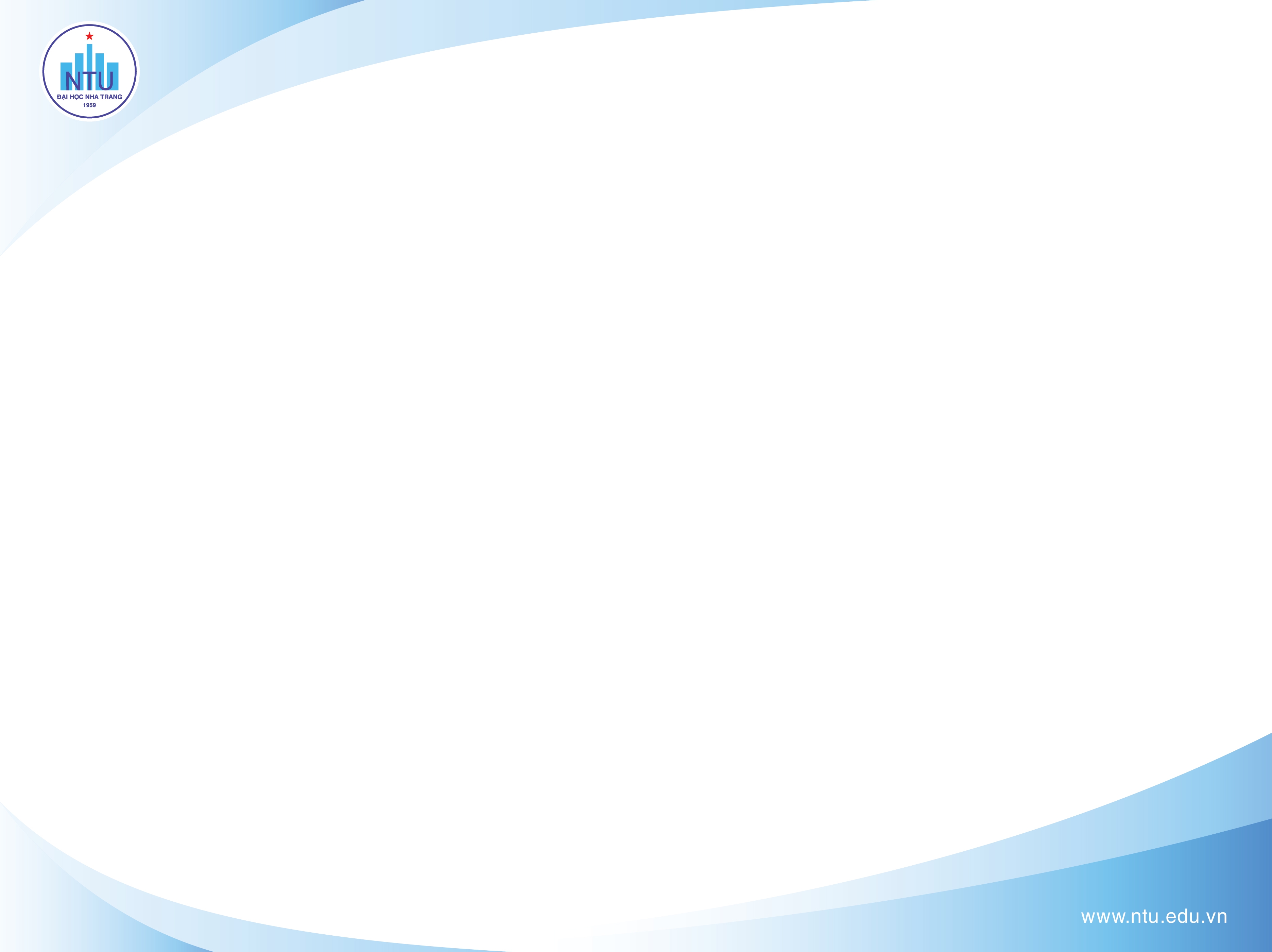 